Structure of Teacher Preparation Program at Furman UniversityTeacher to Teacher Residency Program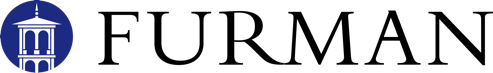 Elementary, Secondary, & Language CandidatesStructure of Teacher Preparation Program at Furman University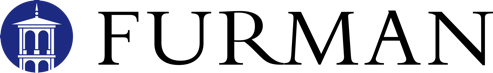 Music Education CandidatesFirst Year, Sophomore, Junior YearsFoundations Courses & Methods Courses with Fieldwork20 hours total fieldwork per course, minimum of 2 up to 4 foundations coursesincluding combinations of tutoring, class observations, small group instruction, individual student observations, after school programFoundations Courses & Methods Courses with Fieldwork20 hours total fieldwork per course, minimum of 2 up to 4 foundations coursesincluding combinations of tutoring, class observations, small group instruction, individual student observations, after school programFoundations Courses & Methods Courses with Fieldwork20 hours total fieldwork per course, minimum of 2 up to 4 foundations coursesincluding combinations of tutoring, class observations, small group instruction, individual student observations, after school programFoundations Courses & Methods Courses with Fieldwork20 hours total fieldwork per course, minimum of 2 up to 4 foundations coursesincluding combinations of tutoring, class observations, small group instruction, individual student observations, after school programSenior YearEarly ExperienceFallSpringSummer after graduationSenior Year75 hours/2 weeks full days in assigned senior year classroom including combinations of tutoring, class observations, small group instruction, individual student observations1-2 methods courses20 hours/1-2 days a week in assigned senior year classroom for each methods course including combinations of tutoring, class observations, small group instruction, individual student observations“Block” course work integration including Assessment, Diverse School Cultures, Curriculum & Technology, Content Methods, and Practicum courses225 hours/14 weeks full days/3 weeks full-time teaching in assigned senior year classroomGraduate program courseworkFifth YearFallFallSpringSummer of fifth yearFifth YearStudent Teaching Internship as Induction Year Teacher with an induction certificate525 hours/14 weeks full days/minimum 8 weeks full-time teaching in classroomupon successful completion recommended for S.C. initial certificationStudent Teaching Internship as Induction Year Teacher with an induction certificate525 hours/14 weeks full days/minimum 8 weeks full-time teaching in classroomupon successful completion recommended for S.C. initial certificationInduction Year Teacherinitial certificate1 graduate courseGraduate program courseworkresulting in M.A degreeFirst Year, Sophomore, Junior YearsFoundations Courses & Methods Courses with Fieldwork20 hours total fieldwork per course, minimum of 2 up to 4 foundations coursesincluding combinations of tutoring, class observations, small group instruction, individual student observations, after school programFoundations Courses & Methods Courses with Fieldwork20 hours total fieldwork per course, minimum of 2 up to 4 foundations coursesincluding combinations of tutoring, class observations, small group instruction, individual student observations, after school programFoundations Courses & Methods Courses with Fieldwork20 hours total fieldwork per course, minimum of 2 up to 4 foundations coursesincluding combinations of tutoring, class observations, small group instruction, individual student observations, after school programSenior YearEarly ExperienceFallSpringSenior Year75 hours/2 weeks full days in assigned senior year classroom including combinations of tutoring, class observations, small group instruction, individual student observations1-2 methods courses20 hours/1-2 days a week in assigned senior year classroom for each methods course including combinations of tutoring, class observations, small group instruction, individual student observationsStudent Teaching Internship &Content Area Reading and Writing Courseinitial certificate